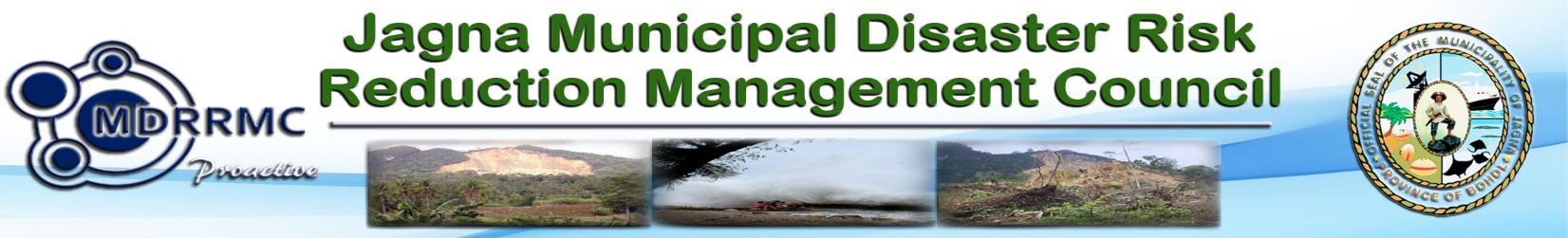 EXCERPT FROM THE MINUTES OF THE MEETING OF THE MUNICIPAL DISASTER RISK REDUCTION MANAGEMENT COUNCIL OF JAGNA, BOHOL HELD ON SEPTEMBER 26, 2013 HELD AT CAPT. GOYO CASENAS HALL, JAGNA, BOHOL.IN ATTENDANCE:	Hon. Fortunato R. Abrenilla		-	Chairperson, Presiding Officer	Ms. Marcionila A. Reyes			-	Vice Chairperson on Response	Engr. Gerry V. Araneta			-	Vice Chairperson on Prevention and Mitigation	Mr. Adonis John Cagas			-	MDRRM OfficerMs. Judy Grace R. Dominguez		-	Vice Chairperson on PreparednessHon. Arnold D. Pielago			- 	SB Chair on Public Order and SafetyMs. Anita G. Ocmeja			-	Municipal Nutrition Action Officer	Ms. Brigida B. Aceron			-	Municipal Budget Officer	PO4 Alberto Radasa			-	Rep. Jagna PNP Rep.Inp. Lorenzo Aceron			-	Rep. Jagna BFP ChiefSSg Ricardo Manlangit			-	Rep. AFP Ducita DetachmentHon. Cirilo C. Acedo			-	President, Liga ng mga BarangayMr. Camilo A. Rizano			-	Municipal AgriculturistMs. Otelia Lloren			-	Livestock TechnicianEngr. Cruza E. Bagatsolon		-	Chairperson, CSO Representative (LPRAT)Engr. Peter M. Jamero			-	Acting Municipal Budget OfficerMr. Elron Pido				- 	NGO Rep. BIDEF, Inc.Engr. Jesus B. Acedillo			-	President, Jagna Parish Pastoral Council (JPPC)ABSENT:Dr. Arnold Dasio M. Cagulada		-	Municipal Health OfficerEngr. Josefina S. Rañoa			-	Vice Chairperson on RehabilitationRoel B. Salas				-	NGO Rep.,President, JAMCODAMs. Brigida B. Aceron			-	Acting Market Supervisor	Dionisio P. Abueva			-	NGO Rep., President, Alejawan-NaatangFishers AssociationMr. Antioco C. Lloren			-	Representative, Private SectorMr. Raymond F. Cuadra			-	Municipal TreasurerHon. Maricris V. Jamora			-	SB Chair on Social Services & Gender ConcernsHon. Rodrigo B. Lloren			-	Chairperson, SB Committee on EnvironmentMr. Marcelo Lloren			-	Jagna DepEd District SupervisorMDRRMC RESOLUTION NO. 02-2013A RESOLUTION EXPRESSING FAVORABLE ACTION AND RECOMMENDING THE 8TH SANGGUNIANG BAYAN TO AUTHORIZED THE LOCAL CHIEF EXECUTIVE TO ENTER INTO A MEMORANDUM OF AGREEMENT BETWEEN LABB CONSTRUCTION TO UNDERTAKE ON DREDGING OF JAGNA RIVERS AND CREEKS.WHEREAS, Jagna has rivers along Alejawan, Pangdan, Pagina II (Calmayon), Pagina I (Looc-Pagina) and Can-upao with high siltation problems;WHEREAS, the LABB  Construction represented by Engr. Eduardo Labunog is willing to undertake dredging of the aforementioned rivers to prevent over flooding and flash floods in the said areas during heavy rainfall which is also the primary objective of the Municipal Disaster Risk Reduction and Management Council (MDRRMC) of the municipality pursuant to R.A. 10121 ;WHEREAS, provided that the Department of Environment and Natural resources (DENR) through the Environmental Management Bureau (EMB) will issue an Environmental Clearance Certificate for that purpose;NOW WHEREFORE, on motion of Mr. Alberto Y. Cafe  and duly seconded by Engr. Cruza E. Bagatsolon Be it,RESOLVED, that the Municipal Disaster Risk Reduction and Management Council is in favorable action and highly recommends to the 8th Sangguniang Bayan to authorized our Local Chief Executive to enter into MOA with LABB Construction.RESOLVED FURTHER, that copies of this resolution be be furnished to the 8th Sangguniang Bayan. UNANIMOUSLY APPROVED:  September 26, 2013.I HEREBY CERTIFY, that the foregoing resolution was duly approved by the Municipal Disaster Risk Reduction and Management Council in a meeting held on September 26, 2013.								ENGR. GERRY V. ARANETA								MPDC								Head MDRRMC SecretariatAttested:HON. FORTUNATO R. ABRENILLAMunicipal MayorMDRRMC Chairman-Presiding Officer